.The music starts out very slow. Wait about 30 seconds and start as she sings the words, “Still It Looks Like”[1-8] 	SHUFFLE RIGHT, ROCK RECOVER, SHUFFLE LEFT, ROCK RECOVER[9-16]		VAUDEVILLE STEP, ROCK RECOVER, COASTER STEP[17-24]		PIVOT ¼, CROSSING SHUFFLE, SHUFFLE ¼, SHUFFLE FORWARD[25-32]		ROCK RECOVER, COASTER STEP, SIDE TOUCH, SIDE TOUCH2 EASY TAGS:At the end of the 3rd wall (facing 6:00) and at the end of the 6th wall (facing 12:00) there is a four-count tag.  Do a jazz box w/cross each time.  JAZZ BOX-Cross right over left, step back on left, step right to right side, cross left over right.May You Always Dance Like No One Is WatchingContact: ykrause@yahoo.comAnother Sleepless Night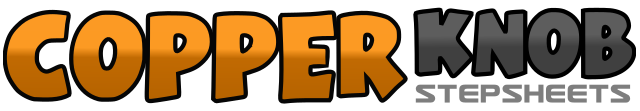 .......Count:32Wall:2Level:Beginner.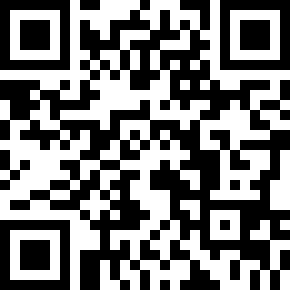 Choreographer:Yvonne Krause (USA) - February 2018Yvonne Krause (USA) - February 2018Yvonne Krause (USA) - February 2018Yvonne Krause (USA) - February 2018Yvonne Krause (USA) - February 2018.Music:Another Sleepless Night - Anne MurrayAnother Sleepless Night - Anne MurrayAnother Sleepless Night - Anne MurrayAnother Sleepless Night - Anne MurrayAnother Sleepless Night - Anne Murray........1&2Step right to right side, step left beside right, step right to right side.3-4Rock back on left, recover onto right.5&6Step left to left side, step right beside left, step left to left side.7-8Rock back on right, recover onto left.1-2&Step right to right side, touch left heel forward, step left next to right.3&4&Cross right over left, step left to left side, touch right heel forward, step right next to left.5-6Rock forward on left, recover onto right.7&8Step back on left, step right next to left, step forward on left.1-2Step forward on right, pivot ¼ left.  (9:00)3&4Cross right over left, step left to left side, cross right over left.5&6Shuffle ¼ turn left by stepping left, right, left.7&8Shuffle forward by stepping right, left, right.1-2Rock forward on left, recover onto right.3&4Step back on left, step right next to left, step forward on left.5-8Step right to right side, touch left beside right, step left to left side, touch right beside left.